Ульянинский        Благовестник     № 145Содержание.Преподобная Мария Египетская.  Дни памяти 1 ( 14 апреля) и    в    Пятую   неделю Великого Поста.Святитель Игнатий Брянчанинов Поучение в Пятую неделю Великого поста.3. Подвиг преподобного Серафима ( Вырицкого) в годы ВОВ.1. Преподобная Мария Египетская.  Дни памяти 1 ( 14 апреля) и    в    Пятую   неделю Великого Поста.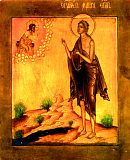   В одном палестинском монастыре в окрестностях Кесарии жил преподобный инок Зосима. Отданный в монастырь с самого детства, он подвизался в нем до 53 лет, когда был смущен помыслом: "Найдется ли и в самой дальней пустыне святой муж, превзошедший меня в трезвении и делании?"Лишь только он помыслил так, ему явился Ангел Господень и сказал: "Ты, Зосима, по человеческой мере неплохо подвизался, но из людей нет праведного ни одного (Рим. 3, 10). Чтобы ты уразумел, сколько есть еще иных и высших образов спасения, выйди из этой обители, как Авраам из дома отца своего (Быт. 12, 1), и иди в монастырь, расположенный при Иордане".Тотчас авва Зосима вышел из монастыря и вслед за Ангелом пришел в Иорданский монастырь и поселился в нем.Здесь увидел он старцев, истинно просиявших в подвигах. Авва Зосима стал подражать святым инокам в духовном делании.Так прошло много времени, и приблизилась святая Четыредесятница. В монастыре существовал обычай, ради которого и привел сюда Бог преподобного Зосиму. В первое воскресенье Великого поста служил игумен Божественную литургию, все причащались Пречистого Тела и Крови Христовых, вкушали затем малую трапезу и снова собирались в церкви.Сотворив молитву и положенное число земных поклонов, старцы, испросив друг у друга прощения, брали благословение у игумена и под общее пение псалма "Господь просвещение мое и Спаситель мой: кого убоюся? Господь Защититель живота моего: от кого устрашуся?" (Пс. 26, 1) открывали монастырские ворота и уходили в пустыню.Каждый из них брал с собой умеренное количество пищи, кто в чем нуждался, некоторые же и вовсе ничего не брали в пустыню и питались кореньями. Иноки переходили за Иордан и расходились как можно дальше, чтобы не видеть, как кто постится и подвизается.Когда заканчивался Великий пост, иноки возвращались в монастырь на Вербное воскресенье с плодом своего делания (Рим. 6, 21–22), испытав свою совесть (1 Пет. 3, 16). При этом никто ни у кого не спрашивал, как он трудился и совершал свой подвиг.В тот год и авва Зосима, по монастырскому обычаю, перешел Иордан. Ему хотелось глубже зайти в пустыню, чтобы встретить кого-нибудь из святых и великих старцев, спасающихся там и молящихся за мир.Он шел по пустыне 20 дней и однажды, когда он пел псалмы 6-го часа и творил обычные молитвы, вдруг справа от него показалась как бы тень человеческого тела. Он ужаснулся, думая, что видит бесовское привидение, но, перекрестившись, отложил страх и, окончив молитву, обратился в сторону тени и увидел идущего по пустыне обнаженного человека, тело которого было черно от солнечного зноя, а выгоревшие короткие волосы побелели, как агнчее руно. Авва Зосима обрадовался, так как за эти дни не видел ни одного живого существа, и тотчас направился в его сторону.Но лишь только нагой пустынник увидел идущего к нему Зосиму, тотчас пустился от него бежать. Авва Зосима, забыв свою старческую немощь и усталость, ускорил шаг. Но вскоре он в изнеможении остановился у высохшего ручья и стал слезно умолять удалявшегося подвижника: "Что ты бежишь от меня, грешного старца, спасающийся в этой пустыне? Подожди меня, немощного и недостойного, и подай мне твою святую молитву и благословение, ради Господа, не гнушавшегося никогда никем".Неизвестный, не оборачиваясь, крикнул ему: "Прости, авва Зосима, не могу, обратившись, явиться лицу твоему: я ведь женщина, и нет на мне, как видишь, никакой одежды для прикрытия телесной наготы. Но если хочешь помолиться обо мне, великой и окаянной грешнице, брось мне покрыться свой плащ, тогда смогу подойти к тебе под благословение"."Не знала бы она меня по имени, если бы святостью и неведомыми подвигами не стяжала дара прозорливости от Господа", – подумал авва Зосима и поспешил исполнить сказанное ему.Прикрывшись плащом, подвижница обратилась к Зосиме: "Что вздумалось тебе, авва Зосима, говорить со мной, женщиной грешной и немудрой? Чему желаешь ты у меня научиться и, не жалея сил, потратил столько трудов?". Он же, преклонив колена, просил у нее благословения. Так же точно и она преклонилась пред ним, и долго оба один другого просили: "Благослови". Наконец подвижница сказала; "Авва Зосима, тебе подобает благословить и молитву сотворить, так как ты почтен саном пресвитерским и многие годы, предстоя Христову алтарю, приносишь Господу Святые Дары".Эти слова еще больше устрашили преподобного Зосиму. С глубоким вздохом он отвечал ей: "О мать духовная! Явно, что ты из нас двоих больше приблизилась к Богу и умерла для мира. Ты меня по имени узнала и пресвитером назвала, никогда меня прежде не видев. Твоей мере надлежит и благословить меня. Господа ради".Уступив наконец упорству Зосимы, преподобная сказала: "Благословен Бог, хотящий спасения всем человекам". Авва Зосима ответил "Аминь", и они встали с земли. Подвижница снова сказала старцу: "Чего ради пришел ты, отче, ко мне, грешнице, лишенной всякой добродетели? Впрочем, видно, благодать Духа Святого наставила тебя сослужить одну службу, потребную моей душе. Скажи мне прежде, авва, как живут ныне христиане, как растут и благоденствуют святые Божии Церкви?"Авва Зосима отвечал ей: "Вашими святыми молитвами Бог даровал Церкви и нам всем совершенный мир. Но внемли и ты мольбе недостойного старца, мать моя, помолись, ради Бога, за весь мир и за меня, грешного, да не будет мне бесплодным это пустынное хождение".Святая подвижница сказала: "Тебе скорее надлежит, авва Зосима, имея священный чин, за меня и за всех молиться. На то тебе и сан дан. Впрочем, все поведенное мне тобою охотно исполню ради послушания Истине и от чистого сердца".Сказав так, святая обратилась на восток и, возведя очи и подняв руки к небу, начала шепотом молиться. Старец увидел, как она поднялась в воздухе на локоть от земли. От этого чудного видения Зосима повергся ниц, усердно молясь и не смея произнести ничего, кроме "Господи, помилуй!"Ему пришел в душу помысл – не привидение ли это вводит его в соблазн? Преподобная подвижница, обернувшись, подняла его с земли и сказала: "Что тебя, авва Зосима, так смущают помыслы? Не привидение я. Я – женщина грешная и недостойная, хотя и ограждена святым Крещением".Сказав это, она осенила себя крестным знамением. Видя и слыша это, старец пал со слезами к ногам подвижницы: "Умоляю тебя Христом, Богом нашим, не таи от меня своей подвижнической жизни, но расскажи ее всю, чтобы сделать явным для всех величие Божие. Ибо верую Господу Богу моему, Им же и ты живешь, что для того и был я послан в эту пустыню, чтобы все твои постнические деяния сделал Бог явными для мира".И святая подвижница сказала: "Смущаюсь, отче, рассказывать тебе о бесстыдных моих делах. Ибо должен будешь тогда бежать от меня, закрыв глаза и уши, как бегут от ядовитой змеи. Но всё же скажу тебе, отче, не умолчав ни о чем из моих грехов, ты же, заклинаю тебя, не преставай молиться за меня, грешную, да обрящу дерзновение в День Суда.Родилась я в Египте и еще при жизни родителей, двенадцати лет отроду, покинула их и ушла в Александрию. Там лишилась я своего целомудрия и предалась безудержному и ненасытному любодеянию. Более семнадцати лет невозбранно предавалась я греху и совершала все безвозмездно. Я не брала денег не потому, что была богата. Я жила в нищете и зарабатывала пряжей. Думала я, что весь смысл жизни состоит в утолении плотской похоти.Проводя такую жизнь, я однажды увидела множество народа, из Ливии и Египта шедшего к морю, чтобы плыть в Иерусалим на праздник Воздвижения Святого Креста. Захотелось и мне плыть с ними. Но не ради Иерусалима и не ради праздника, а – прости, отче, – чтобы было больше с кем предаваться разврату. Так села я на корабль.Теперь, отче, поверь мне, я сама удивляюсь, как море стерпело мое распутство и любодеяние, как земля не разверзла своих уст и не свела меня заживо в ад, прельстившую и погубившую столько душ... Но, видно, Бог желал моего покаяния, не хотя смерти грешника и с долготерпением ожидая обращения.Так прибыла я в Иерусалим и во все дни до праздника, как и на корабле, занималась скверными делами.Когда наступил святой праздник Воздвижения Честнаго Креста Господня, я по-прежнему ходила, уловляя души юных в грех. Увидев, что все очень рано пошли в церковь, в которой находилось Животворящее Древо, я пошла вместе со всеми и вошла в церковный притвор. Когда настал час Святого Воздвижения, я хотела войти со всем народом в церковь. С большим трудом пробравшись к дверям, я, окаянная, пыталась втиснуться внутрь. Но едва я ступила на порог, как меня остановила некая Божия сила, не давая войти, и отбросила далеко от дверей, между тем как все люди шли беспрепятственно. Я думала, что, может быть, по женскому слабосилию не могла протиснуться в толпе, и опять попыталась локтями расталкивать народ и пробираться к двери. Сколько я ни трудилась – войти не смогла. Как только моя нога касалась церковного порога, я останавливалась. Всех принимала церковь, никому не возбраняла войти, а меня, окаянную, не пускала. Так было три или четыре раза. Силы мои иссякли. Я отошла и встала в углу церковной паперти.Тут я почувствовала, что это грехи мои возбраняют мне видеть Животворящее Древо, сердца моего коснулась благодать Господня, я зарыдала и стала в покаянии бить себя в грудь. Вознося Господу воздыхания из глубины сердца, я увидела пред собой икону Пресвятой Богородицы и обратилась к ней с молитвой: "О Дево, Владычице, родившая плотию Бога – Слово! Знаю, что недостойна я смотреть на Твою икону. Праведно мне, блуднице ненавидимой, быть отвергнутой от Твоей чистоты и быть для Тебя мерзостью, но знаю и то, что для того Бог и стал человеком, чтобы призвать грешных на покаяние. Помоги мне, Пречистая, да будет мне позволено войти в церковь. Не возбрани мне видеть Древо, на котором плотию был распят Господь, проливший Свою неповинную Кровь и за меня, грешную, за избавление мое от греха. Повели, Владычице, да отверзутся и мне двери святого поклонения Крестного. Ты мне будь доблестной Поручительницей к Родившемуся от Тебя. Обещаю Тебе с этого времени уже не осквернять себя более никакою плотскою скверной, но как только увижу Древо Креста Сына Твоего, отрекусь от мира и тотчас уйду туда, куда Ты как Поручительница наставишь меня".И когда я так помолилась, почувствовала вдруг, что молитва моя услышана. В умилении веры, надеясь на Милосердную Богородицу, я опять присоединилась к входящим в храм, и никто не оттеснил меня и не возбранил мне войти. Я шла в страхе и трепете, пока не дошла до двери и сподобилась видеть Животворящий Крест Господень.Так познала я тайны Божии и, что Бог готов принять кающихся. Пала я на землю, помолилась, облобызала святыни и вышла из храма, спеша вновь предстать пред моей Поручительницей, где дано было мной обещание. Преклонив колени пред иконой, так молилась я пред ней:"О Благолюбивая Владычице наша, Богородице! Ты не возгнушалась молитвы моей недостойной. Слава Богу, приемлющему Тобой покаяние грешных. Настало мне время исполнить обещание, в котором Ты была Поручительницей. Ныне, Владычице, направь меня на путь покаяния".И вот, не кончив еще своей молитвы, слышу голос, как бы говорящий издалека: "Если перейдешь за Иордан, то обретешь блаженный покой".Я тотчас уверовала, что этот голос был ради меня, и, плача, воскликнула к Богородице: "Госпоже Владычице, не оставь меня, грешницы скверной, но помоги мне", – и тотчас вышла из церковного притвора и пошла прочь. Один человек дал мне три медные монеты. На них я купила себе три хлеба и у продавца узнала путь на Иордан.На закате я дошла до церкви святого Иоанна Крестителя близ Иордана. Поклонившись прежде всего в церкви, я тотчас спустилась к Иордану и омыла его святою водой лицо и руки. Затем я причастилась в храме святого Иоанна Предтечи Пречистых и Животворящих Тайн Христовых, съела половину от одного из своих хлебов, запила его святой Иорданской водой и проспала ту ночь на земле у храма. Наутро же, найдя невдалеке небольшой челн, я переправилась в нем через реку на другой берег и опять горячо молилась Наставнице моей, чтобы Она направила меня, как Ей Самой будет угодно. Сразу же после того я и пришла в эту пустыню".Авва Зосима спросил у преподобной: "Сколько же лет, мать моя, прошло с того времени, как ты поселилась в этой пустыне?" – "Думаю, – отвечала она, – 47 лет прошло, как вышла я из Святого Града".Авва Зосима вновь спросил: "Что имеешь или что находишь ты себе в пищу здесь, мать моя?" И она отвечала: "Было со мной два с половиной хлеба, когда я перешла Иордан, потихоньку они иссохли и окаменели, и, вкушая понемногу, многие годы я питалась от них".Опять спросил авва Зосима: "Неужели без болезней пребыла ты столько лет? И никаких искушений не принимала от внезапных прилогов и соблазнов?" – "Верь мне, авва Зосима, – отвечала преподобная, – 17 лет провела я в этой пустыне, словно с лютыми зверями борясь со своими помыслами... Когда я начинала вкушать пищу, тотчас приходил помысл о мясе и рыбе, к которым я привыкла в Египте. Хотелось мне и вина, потому что я много пила его, когда была в миру. Здесь же, не имея часто простой воды и пищи, я люто страдала от жажды и голода. Терпела я и более сильные бедствия: мной овладевало желание любодейных песен, они будто слышались мне, смущая сердце и слух. Плача и бия себя в грудь, я вспоминала тогда обеты, которые давала, идя в пустыню, пред иконой Святой Богородицы, Поручницы моей, и плакала, моля отогнать терзавшие душу помыслы. Когда в меру молитвы и плача совершалось покаяние, я видела отовсюду мне сиявший Свет, и тогда вместо бури меня обступала великая тишина.Блудные же помыслы, прости, авва, как исповедаю тебе? Страстный огнь разгорался внутри моего сердца и всю опалял меня, возбуждая похоть. Я же при появлении окаянных помыслов повергалась на землю и словно видела, что предо мной стоит Сама Пресвятая Поручительница и судит меня, преступившую данное обещание. Так не вставала я, лежа ниц день и ночь на земле, пока вновь не совершалось покаяние и меня не окружал тот же блаженный Свет, отгонявший злые смущения и помышления.Так жила я в этой пустыне первые семнадцать лет. Тьма за тьмой, беда за напастью обстояли меня, грешную. Но с того времени и доныне Богородица, Помощница моя, во всем руководствует мною".Авва Зосима опять спрашивал: "Неужели тебе не потребовалось здесь ни пищи, ни одеяния?"Она же отвечала: "Хлебы мои кончились, как я сказала, в эти семнадцать лет. После того я стала питаться кореньями и тем, что могла обрести в пустыне. Платье, которое было на мне, когда перешла Иордан, давно разодралось и истлело, и мне много потом пришлось терпеть и бедствовать и от зноя, когда меня палила жара, и от зимы, когда я тряслась от холода. Сколько раз я падала на землю, как мертвая. Сколько раз в безмерном борении пребывала с различными напастями, бедами и искушениями. Но с того времени и до нынешнего дня сила Божия неведомо и многообразно соблюдала мою грешную душу и смиренное тело. Питалась и покрывалась я глаголом Божиим, всё содержащим (Втор. 8, 3), ибо не о хлебе едином жив будет человек, но о всяком глаголе Божием (Мф. 4, 4; Лк. 4, 4), и не имеющие покрова камением облекутся (Иов. 24, 8), если совлекутся греховного одеяния (Кол. 3, 9). Как вспоминала, от сколького зла и каких грехов избавил меня Господь, в том находила я пищу неистощимую".Когда авва Зосима услышал, что и от Священного Писания говорит на память святая подвижница – от книг Моисея и Иова и от псалмов Давидовых, – тогда спросил преподобную: "Где, мать моя, научилась ты псалмам и иным Книгам?"Она улыбнулась, выслушав этот вопрос, и отвечала так: "Поверь мне, человек Божий, ни единого не видела человека, кроме тебя, с тех пор, как перешла Иордан. Книгам и раньше никогда не училась, ни пения церковного не слышала, ни Божественного чтения. Разве что Само Слово Божие, живое и всетворческое, учит человека всякому разуму (Кол. 3, 16; 2 Пет. 1, 21; 1 Фес. 2, 13). Впрочем, довольно, уже всю жизнь мою я исповедала тебе, но с чего начинала, тем и кончаю: заклинаю тебя воплощением Бога-Слова – молись, святой авва, за меня, великую грешницу.И еще заклинаю тебя Спасителем, Господом нашим Иисусом Христом – все то, что слышал ты от меня, не сказывай ни единому до тех пор, пока Бог не возьмет меня от земли. И исполни то, о чем я сейчас скажу тебе. Будущим годом, в Великий пост, не ходи за Иордан, как ваш иноческий обычай повелевает".Опять удивился авва Зосима, что и чин их монастырский известен святой подвижнице, хотя он пред нею не обмолвился о том ни одним словом."Пребудь же, авва, – продолжала преподобная, – в монастыре. Впрочем, если и захочешь выйти из монастыря, ты не сможешь... А когда наступит святой Великий четверг Тайной Вечери Господней, вложи в святой сосуд Животворящего Тела и Крови Христа, Бога нашего, и принеси мне. Жди же меня на той стороне Иордана, у края пустыни, чтобы мне, придя, причаститься Святых Таин. А авве Иоанну, игумену вашей обители, так скажи: внимай себе и стаду своему (Деян. 20, 23; 1 Тим. 4, 16). Впрочем, не хочу, чтобы ты теперь сказал ему это, но когда укажет Господь".Сказав так и испросив еще раз молитв, преподобная повернулась и ушла в глубину пустыни.Весь год старец Зосима пребыл в молчании, никому не смея открыть явленное ему Господом, и прилежно молился, чтобы Господь сподобил его еще раз увидеть святую подвижницу.Когда же вновь наступила первая седмица святого Великого поста, преподобный Зосима из-за болезни должен был остаться в монастыре. Тогда он вспомнил пророческие слова преподобной о том, что не сможет выйти из монастыря. По прошествии нескольких дней преподобный Зосима исцелился от недуга, но все же остался до Страстной седмицы в монастыре.Приблизился день воспоминания Тайной вечери. Тогда авва Зосима исполнил поведенное ему – поздним вечером вышел из монастыря к Иордану и сел на берегу в ожидании. Святая медлила, и авва Зосима молил Бога, чтобы Он не лишил его встречи с подвижницей.Наконец преподобная пришла и стала по ту сторону реки. Радуясь, преподобный Зосима поднялся и славил Бога. Ему пришла мысль: как она сможет без лодки перебраться через Иордан? Но преподобная, крестным знамением перекрестив Иордан, быстро пошла по воде. Когда же старец хотел поклониться ей, она запретила ему, крикнув с середины реки: "Что творишь, авва? Ведь ты – иерей, носитель великих Тайн Божиих".Перейдя реку, преподобная сказала авве Зосиме: "Благослови, отче". Он же отвечал ей с трепетом, ужаснувшись о дивном видении: "Воистину неложен Бог, обещавший уподобить Себе всех очищающихся, насколько это возможно смертным. Слава Тебе, Христе Боже наш, показавшему мне через святую рабу Свою, как далеко отстою от меры совершенства".После этого преподобная просила его прочитать "Верую" и "Отче наш". По окончании молитвы она, причастившись Святых Страшных Христовых Таин, простерла руки к небу и со слезами и трепетом произнесла молитву святого Симеона Богоприимца: "Ныне отпущаеши рабу Твою, Владыко, по глаголу Твоему с миром, яко видеста очи мои спасение Твое".Затем вновь преподобная обратилась к старцу и сказала: "Прости, авва, еще исполни и другое мое желание. Иди теперь в свой монастырь, а на следующий год приходи к тому иссохшему потоку, где мы первый раз говорили с тобой". "Если бы возможно мне было, – отвечал авва Зосима, – непрестанно за тобой ходить, чтобы лицезреть твою святость!" Преподобная снова просила старца: "Молись, Господа ради, молись за меня и вспоминай мое окаянство". И, крестным знамением осенив Иордан, она, как прежде, прошла по водам и скрылась во тьме пустыни. А старец Зосима возвратился в монастырь в духовном ликовании и трепете и в одном укорял себя, что не спросил имени преподобной. Но он надеялся на следующий год узнать наконец и ее имя.Прошел год, и авва Зосима снова отправился в пустыню. Молясь, он дошел до иссхошего потока, на восточной стороне которого увидел святую подвижницу. Она лежала мертвая, со сложенными, как подобает, на груди руками, лицом обращенная к Востоку. Авва Зосима омыл слезами ее стопы, не дерзая касаться тела, долго плакал над усопшей подвижницей и стал петь псалмы, подобающие скорби о кончине праведных, и читать погребальные молитвы. Но он сомневался, угодно ли будет преподобной, если он погребет ее. Только он это помыслил, как увидел, что у главы ее начертано: "Погреби, авва Зосима, на этом месте тело смиренной Марии. Воздай персть персти. Моли Господа за меня, преставльшуюся месяца апреля в первый день, в самую ночь спасительных страданий Христовых, по причащении Божественной Тайной Вечери".Прочитав эту надпись, авва Зосима удивился сначала, кто мог сделать ее, ибо сама подвижница не знала грамоты. Но он был рад наконец узнать ее имя. Понял авва Зосима, что преподобная Мария, причастившись Святых Тайн на Иордане из его рук, во мгновение прошла свой дальний пустынный путь, которым он, Зосима, шествовал двадцать дней, и тотчас отошла ко Господу.Прославив Бога и омочив слезами землю и тело преподобной Марии, авва Зосима сказал себе: "Пора уже тебе, старец Зосима, совершить поведенное тебе. Но как сумеешь ты, окаянный, ископать могилу, ничего не имея в руках?" Сказав это, он увидел невдалеке в пустыне лежавшее поверженное дерево, взял его и начал копать. Но слишком суха была земля, сколько ни копал он, обливаясь потом, ничего не мог сделать. Распрямившись, авва Зосима увидел у тела преподобной Марии огромного льва, который лизал ее стопы. Старца объял страх, но он осенил себя крестным знамением, веруя, что останется невредим молитвами святой подвижницы. Тогда лев начал ласкаться к старцу, и авва Зосима, возгораясь духом, приказал льву ископать могилу, чтобы предать земле тело святой Марии. По его слову лев лапами ископал ров, в котором и было погребено тело преподобной. Исполнив завещанное, каждый пошел своей дорогой: лев – в пустыню, а авва Зосима – в монастырь, благословляя и хваля Христа, Бога нашего.Придя в обитель, авва Зосима поведал монахам и игумену, что видел и слышал от преподобной Марии. Все дивились, слушая о величии Божием, и со страхом, верой и любовью установили творить память преподобной Марии и почитать день ее преставления. Авва Иоанн, игумен обители, по слову преподобной, с Божией помощью исправил в обители то, что надлежало. Авва Зосима, пожив еще Богоугодно в том же монастыре и немного не дожив до ста лет, окончил здесь свою временную жизнь, перейдя в жизнь вечную.Так передали нам дивную повесть о житии преподобной Марии Египетской древние подвижники славной обители святого всехвального Предтечи Господня Иоанна, расположенной на Иордане. Повесть эта первоначально не была ими записана, но передавалась благоговейно святыми старцами от наставников к ученикам.Я же, – говорит святитель Софроний, архиепископ Иерусалимский (память 11 марта), первый описатель Жития, – что принял в свой черед от святых отцов, все предал письменной повести.Бог, творящий великие чудеса и великими дарованиями воздающий всем, с верою к Нему обращающимся, да вознаградит и читающих, и слушающих, и передавших нам эту повесть и сподобит нас благой части с блаженной Марией Египетской и со всеми святыми, Богомыслием и трудами своими угодившими Богу от века. Дадим же и мы славу Богу Царю вечному, да и нас сподобит милость обрести в День Судный о Христе Иисусе, Господе нашем, Ему же подобает всякая слава, честь, и держава, и поклонение со Отцем, и Пресвятым и Животворящим Духом, ныне и присно и во веки веков, аминь.2. Святитель Игнатий Брянчанинов  Поучение в пятую неделю Великого поста.  Поучение в пятую неделю Великого поста. Сочетание поста с милостию и молитвою.«Благо, – говорил архангел Рафаил Товитам, – молитва с постом, милостынею и правдою» (Тов. 12:8). Великое благо – такой пост! Благо он для грешников как единственная дверь для исшествия из плотского состояния, для вступления в спасительную пажить покаяния и для неисходного пребывания в этой спасительной пажити. Великое благо он – не для одних грешников: великое благо он – для праведников, великое оружие в руках их. Во все время земного странствования они не покидают его, им удерживают себя в чистоте и святыне. Пост свой они основывают на милости; пост свой они полагают в основание молитве; молитвою веры (Иак. 5:15) приемлют все просимое ими (Мк. 11:24).Плоть наша – любомудрствует преподобный Марк – взята от земли и свойством своим подобна земле: для нее необходимо возделывание. Как семена, посеянные на ниве, не обработанной земледельческими орудиями, пропадают, не принеся никакого плода, так и молитва остается бесплодною, если для нее не приготовлена плоть, не приготовлено сердце постом. Развлечение и отягчение мыслей, холодность, ожесточение сердца, суетные и греховные мечты, непрестанно возникающие в воображении, уничтожают молитву пресыщенного. И наоборот, как на ниве, тщательно обработанной земледельческими орудиями, но не засеянной полезными семенами, с особенною силою вырастают плевелы, так в сердце постящегося, если он, удовлетворяясь одним телесным подвигом, не оградит ум подвигом духовным, то есть молитвою, густо и сильно вырастают плевелы самомнения и высокомудрия. Высокомудрие и самомнение в безрассудном, жестком постнике всегда соединены с уничижением и осуждением ближнего, с особенною способностью соблазняться, наконец с самообольщением, гордынею, погибелью. Пост, это сильно е орудие – когда он предоставлен самому себе, когда из орудия он уже претворяется как бы в цель жизни, в цель тщеславия, – делается для подвижника орудием самоубийства. Таким постом постились фарисеи, и постились много, постились во вред себе (Мф. 9:14). «Не сицеваго поста аз избрах, – глаголет Господь, – ниже аще слячеши яко серп выю твою, и вретище и пепел постелеши, ниже тако наречете пост приятен. Не такового поста аз избрах, глаголет Господь: но разрешай всяк соуз неправды, разрушай обдолжения насильственных взысканий, отпусти сокрушенныя в свободу, и всякое писание неправедное раздери. Раздробляй алчущим хлеб твой, и нищия безкровныя введи в дом твой: аще видиши нага, одей, и от свойственных племене твоего не презри. Тогда разверзется рано свет твой, и исцеления твоя скоро возсияют: и предидет пред тобою правда твоя, и слава Божия обимет тя. Тогда воззовеши, и Бог услышит тя, и еще глаголющу ти молитву твою, речет: се, приидох» (Ис. 58:5–9). Пророк требует, чтоб посту предшествовала и сопутствовала милость; он дает обетование, что молитва подвижника, сопрягающего пост с милостью, будет немедленно услышана, что такой подвижник сподобится благодатного посещения Божия.И повсюду Святый Дух законополагает соединение поста с молитвою. «Обратитеся ко Мне всем сердцем вашим, – взывает Господь к грешникам устами другого пророка, увещевая и ободряя их к покаянию, – в посте и в плачи и в рыдании, и расторгните сердца ваша, а не ризы ваша, и обратитеся ко Господу Богу вашему... Вострубите трубою в Сионе, освятите пост, проповедите цельбу» (Иоиль 2:12–15). Опыт силы поста и молитвы показали кающиеся Ниневитяне. Уже изречено было Богом определение на них, уже оно возвещено было им пророком Ионою; уже пророк, удалившись за город, пристально смотрел на город и ежечасно ожидал сбытия грозного пророчества. Но Ниневитяне прибегли к покаянию, доказывая неподдельность покаяния оставлением лукавых деяний, усиленным постом, усиленною молитвою, – «и раскаяся Бог о зле, еже глаголаше сотворити им, и не сотвори» (Ион. 3:10). В Новом Завете Господь возвестил, что пост соделается общим подвигом всех учеников Его, «егда отъят будет от них небесный жених» – Господь, вознесением на небо (Лк. 5:35). И как ученикам Господа Иисуса не поститься на земле, как не плакать на ней, как не облачаться в одежду печали, когда Сокровище их, единственное Сокровище, далеко от них, когда путь к Нему преисполнен трудностей, – наветуется ужасными и по числу и по злобе разбойниками!Все святые Божии проводили земную жизнь в посте и молитве. Так, по свидетельству Евангелия, святая Анна, пророчица, дщерь Фануилова, не отходила от церкви, служа Богу постом и молитвами день и ночь (Лк. 2:37). О великой Иудифи повествует Священное Писание, что она «постяшеся вся дни вдовства своего,» имела опытное разумение молитвы, ведала ее силу, молитвою достигла живой веры в Бога, верою совершила чудный подвиг (Иудиф. 8:6). «Покрых постом душу мою» (Пс. 68:11), говорит боговдохновенный Давид, – так силен этот подвиг; «смирях постом душу мою» – так противодействует этот подвиг самодовольству и напыщенности, являющимся от пресыщения! При посредстве поста «молитва моя во недро мое возвратится» (Пс. 34:13); без него – она печальная жертва умственного развлечения, неразлучного с пресыщением. Святой апостол Павел, исчисляя признаки истинных слуг Божиих, между этими признаками упоминает пребывание в посте (2Кор. 5:5) и молитве (Рим. 12:12; Кол. 4:2). О себе он свидетельствует, что он проводил земную жизнь в постоянных подвигах, лишениях и скорбях; он упоминает и ту алчбу и жажду, которым ему приводилось подвергаться по стечению обстоятельств, и то произвольное непрестанное пощение, которым он укрощал и порабощал тело свое (2Кор. 11:27; 1Кор. 9:27). Евангелист Лука, описывая в деяниях совокупное пребывание в Иерусалиме святых апостолов, по вознесении на небо Господа нашего Иисуса Христа, с Пресвятою Девою Богоматерью и другими женами, последовавшими за Господом во время Его земного странствования, говорит: «Сии еси бяху терпяще единодушно в молитве и молении» (Деян. 1:14). Из этих слов явствует, что молитвы их были весьма продолжительны, непрестанны, чего без помощи поста совершить невозможно. Таково было жительство апостолов! таково было жительство мучеников! таково жительство преподобных! Оно было и есть сопряжение непрестанной молитвы с постоянным пощением. Милость и любовь их к братиям, к любящим и ненавидящим была божественная, как превысшая человеческого естества, как заимствованная из персей Самого Господа. Они не только сострадали всем нуждающимся в душевных и телесных потребностях, не только прощали все оскорбления и тягчайшие обиды; они с радостью положили души свои за спасение ближних, за спасение врагов своих.В важных обстоятельствах и трудностях жизни, пред начатием великих дел, при наступлении великих скорбей святые Божии усугубляли свой пост и свои молитвы. Пример того и другого показал нам собою Спаситель наш, Господь наш Иисус Христос. Пред исшествием для проповеди и спасения человечества Господь удалился в пустыню, там пребыл в посте сорок дней и сорок ночей. «Он постился – говорит блаженный Феофилакт, – благоволя показать нам, что пост есть великое оружие и во время искушений и против бесов. Как умножение пищи служит началом всякому греху, так и воздержание служит началом для всякой добродетели». Руководитель к подвигу поста и к подвигу против диавола есть Дух Святой. Пред избранием двенадцати апостолов, которым предназначено было уловить вселенную в веру и спасение, Господь восшел на уединенную гору и всю нощь пребыл в молитве (Лк. 6:12); пред воскресением Лазаря Господь обратился к благодарению Отцу за услышание Своей молитвы. «Аз ведех, – сказал Он, – яко всегда мя послушаеши, потому что воля Отца и Сына есть единая Божественная воля, но народа ради окрест стоящаго рех, да веру имут, яко ты мя послал еси» (Ин. 11:42). Точно так же и пред избранием апостолов Господь не имел нужды в молитве, но обратился к молитве и пребыл в ней целую ночь, показывая, по разуму святых отцов, действиями своими образ для наших действий, показывая нам, что Бог принимает и краткую молитву нашу, но что пред важными случаями и начинаниями полезна, нужна, необходима нам особенно продолжительная и особенно напряженная молитва. Пред страданиями и крестною смертью, которым Господь благоволил подчиниться для искупления человечества, Он пришел в сад Гефсиманский, на место, где долженствовало совершиться предание, являя в себе добровольную жертву, приносимую по единой нераздельной воле Отца и Сына. Этим Он показал нам, что мы должны принимать всякую напасть, ниспосылаемую нам свыше, как неотъемлемую нашу принадлежность, принимать с самоотвержением, с покорностью воле Божией, с верою в Бога всемогущего, Который неусыпно бдит над нами, у Которого изочтены все власы наши, от Которого «не утаися кость моя, – как сказал пророк, – юже сотворил еси втайне, и состав мой в преисподних земли» (Пс. 138:15). Господь показал нам средство, которым можем и должны укреплять немощь человеческого естества во время нашествия напасти. Он обратился к усиленной молитве. Ученикам, побеждаемым сном, Он заповедал: «бдите и молитеся, да не внидите в напасть» (Мф. 26:41). Чтоб пришедшая напасть не объяла человека, не овладела им, не поглотила его, необходима молитва. Необходима во время напасти для побеждения напасти та духовная сила, тот Божественный непоколебимый мир, которые приносятся молитвою. Для побеждения сатаны, стремящегося помыслами печали, безнадежия и отчаяния потрясти и погубить человека, подвергшегося напасти по Божию определению, для того чтоб не оскудела вера наша во время напасти, нужна молитва. Она нужна нам, чтоб посреди самой скорби мы могли ощутить, по завещанию апостола, «всяку радость, которую он повелел нам иметь, егда впадем в искушения различна» (Иак. 1:2). Благодатное утешение от молитвы может получить только предочищенный постом, и может сохранить только поддерживающий чистоту свою постом.Примеру Господа последовали и последуют истинные рабы Господа. Еще в Ветхом Завете водимый Духом Христовым святой Давид в особенно трудных обстоятельствах жизни усугублял свой пост и свои молитвы (2Цар. 12:16; Пс. 34:13). Подобно ему святой пророк Даниил, уразумев из книги пророка Иеремии, что исполнилось число лет, назначенных Богом для пребывания плененных иудеев в Вавилоне, что наступило время возвращения их в Иерусалим, обратился с напряженною молитвою к Богу о избавлении иудеев, усиливая молитву постом: «вдах, – говорит он, – лице мое ко Господу Богу, еже взыскати молитвы и прошения в посте, и во вретище, и в пепеле. И молихся ко Господу моему, и исповедахся» (Дан. 9:3–4). Состояние, в которое приводят человека пост и молитва, особенно способно к приятию Божиих благодеяний и Божественных откровений. Так милостыни, молитвы и пост Корнилия-сотника предстали пред Бога и доставили ему величайшее благо: познание Христа. «Бех постяся, и моляся в девятый час в дому моем, – поведал о себе сотник апостолу Петру, – и се муж ста предо мною во одежде светле». То был ангел (Деян. 10:30). Так молящемуся и алчущему апостолу Петру явилась великая плащаница, спускавшаяся с небес, образовавшая собою языческий мир, принятый Богом к вере во Христа и к спасению о Христе (Деян. 10:11). Так «служащим апостолам Господеви, и постящимся» (Деян. 13:2), открыл Святый Дух, что Он избрал Павла и Варнаву для проповедания христианства язычникам, повелел отделить и послать их на это служение. Апостолы, услышав во время молитвы и пощения повеление Святаго Духа, прежде чем исполнить это повеление, снова прибегают к посту и молитве, чтоб повеление, полученное при содействии поста и молитвы, было и исполнено при содействии их. «Тогда постившеся и помолившеся, и возложше руки на ня, отпустиша их» (Деян.13:3), говорит писатель апостольских Деяний. Всем известно, каким успехом увенчалось служение Павла и Варнавы! Оно увенчалось насаждением христианства по всей тогда известной вселенной. Бесчисленны доказательства и примеры того, что все угодники Божии тогда именно сподобляются Божественных откровений, когда они отрешат себя постом от вещества, а чистою молитвою, нагими умами, не засоренными никакою мечтою, не развлекаемыми никакою постороннею мыслию, предстанут в глубоком благоговении и мире невидимому и недоведомому Богу.Возлюбленные братия! Познав значение и силу духовных оружий – милостыни, поста и молитвы, поспешим препоясаться этими оружиями. Стяжем милость, облечемся в благость, по наставлению и убеждению апостола (Кол. 3:12). Отличительною чертою характера нашего, постоянною отличительною чертою поведения нашего да будет милосердие. Вне милости не будем искать правды71.Милость, исходящая из поврежденного человеческого естества, противна правде; милость, изливающаяся из заповедей Евангелия, несмотря на обилие свое, находится в неразрывном союзе с правдою Божиею, служит выражением ее (Пс. 84:11–14, 88:15). Не только во время святых постов, назначенных святою Церковью, будем смирять наши тела умеренным употреблением пищи, пищи известного качества, но и в прочее время будем употреблять пищу благоразумно, соразмерно существенной нужде, для поддержания телесных сил и телесного здравия. Поработив посредством поста тело духу, соделав дух наш ангелоподобным по благости, окрылим его молитвою: пусть дух наш приобретет блаженный навык быстро и часто возлегать к Богу и испрашивать Божие благословение на начинания наши, Божию помощь действиям нашим. Мы не замедлим увидеть Бога споспешником, правителем деятельности нашей. Этого мало! Возносясь часто мыслью к Богу, мы постепенно очистим нравственный путь наш от всякого беззакония, не только грубого, но и тонкого, совершаемого в помышлениях и ощущениях. Кто, призывающий Бога на помощь, осмелится призвать Его на помощь делу порочному? Кто, представляющий свое прошение воззрению Царя царей, не озаботится прежде, чтоб прошение было достойно Царственного и Божественного взора, проникающего в сокровенности сердца и видящего с одинаковою явностью все видимое и невидимое? «Аще чего просим по воли его», только в том Он «послушает нас» (1Ин. 5:14), сказал апостол. Кто, ежечасно обращающийся к Богу, не стяжет убеждения и ощущения, что он жительствует под очами Бога, что всякое его дело, всякое движение души видит всевидящий и вездесущий Бог? Такого убеждения и ощущения – необходимое последствие: духовное преуспеяние христианина. Да дарует нам милосердый Господь это преуспеяние во славу имени Своего и во спасение наше. Аминь.3. Подвиг преподобного Серафима ( Вырицкого) в годы ВОВ.Начало формыКонец формыВыдающийся святой и исповедник Русской Православной Церкви Преподобный Серафим Вырицкий был с юности и до праведной кончины человеком удивительного внутреннего смирения, милосердия и преданности воле Божьей. Конечно же, все святые имели эти добродетели, но по меткому замечанию знаменитого патролога современности, доктора церковной истории, профессора А. И. Сидорова «каждый святой имеет свой аромат». В жизни преп. Серафима Вырицкого нам было особенно ярко явлено сочетание именно этих добродетелей. И, следует особенно отметить, что эти качества христианской души были крайне востребованы в эпоху страшных испытаний Великой Отечественной войны, как в судьбе всего Отечества, так и отдельных семей и людей.«Судьбы́ Госпо́дни и́стинны, оправда́нны вку́пе» (Пс 18.10), – говорит псалмопевец, но нелегко бывает человеку принять эти слова глубиной души посреди жестоких испытаний и устрашающей зияющей неизвестности будущего. Василий Муравьев через всю жизнь пронес готовность принимать судьбы (суды) Божии, открытые как через жизненные обстоятельства, так и через решения старших. Исполнять именно не свою волю, а Божью волю будущий старец учился, начиная с самого юного возраста.Преподобный достиг высокой меры духовного совершенства, находясь еще именно в миру. Он приходит в монастырь осенью 1920 года (ему в это время исполнилось 55 лет), и пишет прошение на вступление в братию Александро-Невской Лавры. А уже в 1926 году он избирается на общем собрании братии Александро-Невской Лавры духовником как для монашествующих, так и для мирян. Эта должность – духовника главного монастыря столицы Российской империи, подразумевала также обязанность принимать исповедь епископата трех епархий – Петроградской, Олонецкой и Новгородской.Преподобный Серафим подал, таким образом, пример духовного преуспеяния в миру, пример духовного трезвения и благочестивого христианского устроения, не повреждаемого соблазнами мира сего. Добродетели смирения, милосердия и преданности воле Божьей, которые мы особенно выделили в духовном облике преп. Серафима Вырицкого, помогли купцу Муравьеву идти посреди мира по пути, который привел его к старческому служению. Смирение и милосердие не позволяли тратить на себя лишние средства, а преданность Божьей воле создавала полноту ощущения себя на службе Богу и ближним. Эти же добродетели помогли ему совершать служение молитвы и пророческого вразумления в тяжелейшие годы Великой Отечественной войны и трудное время восстановления гражданской жизни в послевоенный период.Василий Николаевич имел особое внимание к внутренней жизни души. Окормляясь систематически у преп. Варнавы Гефсиманского, будущий отец Серафим творил усердную молитву, еще находясь в миру − в том числе, находясь на работе, принимая какие-то решения, связанные с ежедневными бытовыми ситуациями. Кто-то на работе, скажем, оказывает непослушание или допускает разгильдяйство, кто-то наоборот трудится очень хорошо по сравнению с другими. И вот перед руководителем постоянно возникают вопросы: как кому-то вынести благодарность, кого-то отметить, как кого-то наказать или, по крайней мере, укорить, кого-то поблагодарить. Руководитель должен принимать решения, чтобы в коллективе была здоровая обстановка, чтобы было меньше зависти, ревности, нездорового соперничества. Сохранились свидетельства, что Преподобный все решал с тайной молитвой – незаметно, про себя он просил у Бога благословения на каждое решение, даже самое маленькое. И так изо дня в день, прибегая к Богу в искренней внутренней сердечной молитве, он приобрел тот духовный опыт, с которым пришел в монастырь. Этот опыт касается таких тонких вещей, как познание воли Божией в каждой конкретной ситуации. Впоследствии отец Серафим приходящим к нему из мира − людям, жившим в тяжелый период разрухи в стране после гражданской войны, гонений на Церковь, во время Великой Отечественной войны, − мог передать им опыт познания воли Божией, который он приобрел, еще будучи мирянином.Старческое служение преп. Серафима было насквозь пропитано подвигом милосердия ко всем требующим помощи и совета. Находясь на одре болезни, в ответ на многочисленные просьбы близких поберечь себя, старец отвечал: «пока рука моя поднимается для благословения, я буду принимать людей». Отношения старца ко всем приходящим к нему вполне соответствуют свидетельству святого апостола Павла: «был тих среди вас, подобно как кормилица нежно обходится с детьми своими» (1Фес 2.7). Этот подвиг старец пронес сквозь всю свою подвижническую жизнь. Кроме того, именно движимый милосердием старец совершал молитвенный подвиг коленнопреклонного моления на камне, которое совершалось в посильное подражание своему любимому Святому – преп. Серафиму Саровскому.Преподобный возносил прошения за Церковь и народ, Отечество и правительство. Это были горячие молитвы о победе русского оружия и о возвращении, благоволении правительства к Православной Церкви. Вот как вспоминала этот подвиг Преподобного внучка подвижника «В 1941 г. дедушке шел уже 76-й год. К тому времени болезнь очень сильно его ослабила и он практически не мог передвигаться без посторонней помощи. В саду, за домом, метрах в пятидесяти, выступал из земли гранитный валун, перед которым росла небольшая яблонька. Вот на этом-то камне и возносил ко Господу свои прошения о. Серафим. К месту моления его вели под руки, а иногда просто несли. На яблоньке укреплялась икона, а дедушка вставал своими больными коленями на камень и простирал руки к небу... Чего ему это стоило! Видимо, Сам Господь помогал ему, но без слез на все это смотреть было невозможно. Неоднократно умоляли мы его оставить этот подвиг – ведь можно было молиться и в келлии, но в этом случае он был беспощаден и к себе, и к нам. Молился о. Серафим столько, насколько хватало сил – иногда час, иногда два, а порою и несколько часов кряду. Отдавал себя всецело, без остатка – это был воистину вопль к Богу! Верим, что молитвами таких подвижников выстояла Россия и был спасен Петербург. Помним, что дедушка говорил нам: «Один молитвенник за страну может спасти все города и веси...» Невзирая на холод и зной, ветер и дождь, настойчиво требовал старец помочь добраться ему до камня; невзирая на многие тяжкие болезни, продолжал он свой непостижимый подвиг. Так изо дня в день, в течение всех долгих изнурительных военных лет»1. Думается, что во многом именно молитвы Преподобного Серафима сказались на том, что в 1943 году И. Сталин резко меняет отношение к Русской Православной Церкви и даже настаивает на избрании Патриарха, что было немыслимо в преддверии Великой Отечественной войны.Пророческий дар Преподобного, равно как его большое мужество, смирение а также преданность «в руки Божии», ярко проявились в истории, когда его посетили три немецких офицера, желая узнать, когда же они уже пройдут победным маршем по центральной площади Ленинграда. Они слышали о пророческом даре о. Серафима, но один из них вспыхнул гневом в ответ на слова старца о том, что поскольку русский народ православный, то победа будет за нами, а немцы вместо марша по Дворцовой площади, скоро будут поспешно отступать. Одному из вопрошающих вообще не суждено будет вернуться домой (при отступлении он сложит свою голову под Варшавой). Гневающийся офицер (думается это был как раз тот, кто погиб позднее в Польше) стал даже угрожать застрелить старца за его пропаганду, но Преподобный безбоязненно отвечал, что он не боится смерти, но она не изменит определения Бога о судьбах этой войны. По рассказам плененных немцами местных жителей, которых оккупанты пытались угнать в Германию, этот немецкий офицер действительно погиб в районе польской столицы. Пророческие слова о. Серафима подтвердил и румынский офицер, также служивший во время войны в вырицкой команде. В 1980 г. он приезжал поклониться могиле старца и, разыскав вспомнивших его местных жителей, поведал о подробностях того отступления.Патриотизм Преподобного на самом деле заслуживает особого внимания. Чего стоит одно только необъяснимое для большинства современников решение остаться в родном Отечестве, в эпоху, когда целые монастыри уезжали заграницу. Это его решение стало впоследствии для старца своеобразным «моральным фундаментом» для того, чтобы не дать благословение некоторым епископам и священникам на побег из Отечества (среди них был и будущий патриарх Алексий I (Симанский)).Думается что признаками подлинного патриотизма, чуждого националистических или других крайностей, можно признать как раз те добродетели, которые особенно ярко проявились в земном подвиге Преподобного: смирение, милосердие и преданность промыслу Божию. Молитва вырицкого старца о лидерах коммунистической партии включала в себя и любовь к Отчизне, и прощение тех, кто стал виновником смерти родного сына преп. Серафима (Николай Васильевич Муравьев был расстрелян по ложному обвинению в сентябре 1941г.). Сохранились воспоминания духовной дочери Преподобного, что в пору активных споров о введении поминания «власть имущих» в церковном богослужении, на ее эмоциональное высказывание о нежелании слышать эти слова в храме, преп. Серафим спокойно отвечал: «не хочется, но надо».30 августа 1941 года фашистские войска вошли в Вырицу – крупный поселок в Гатчинском районе Ленинградской области. Летом 1942 года в Вырице на базе дома отдыха Ленинградской швейной фабрики им. Володарского создается детский концлагерь. Дети из оккупированных территорий Ленобласти были собраны сюда и использованы для сельхоз работ (отлучив от матерей, которых тем временем послали на строительство и ремонт дорог). Фашисты не афишировали «учреждение». Говорили о «детском доме»: так он проходил по документам, так приказано было называть лагерь и самим малолетним узникам.По воспоминаниям узников восстановлено, что у наиболее здоровых детей немцы брали кровь для дальнейшего переливания своим раненым офицерам. «Вспоминает Александр Рослов: «У меня кровь не брали, но моя сестра Лена Рослова умерла там, в лазарете. Говорила: «Саша, возьми меня отсюда. У меня уже и крови нет, а они всё берут». На следующий день её не стало…». … Смертность в лагере была огромной – это видно и по меняющемуся ежедневно числу детей: в отчётах их значится то 50, то 42… Вспоминает Е.Н. Родионова: «Нас привезли в Вырицу, отобрали от мамы и пускали её только для того, чтобы покормить грудью младшую сестру. Молока не хватало, и сестра вскоре умерла. Её похоронили за оградой лагеря, где к тому времени было уже около 60 детских могилок…»2.Следует вспомнить заботу батюшки Серафима о тех детях, которые находились в концлагере на берегу реки Оредеж. Батюшка Серафим призвал всех жителей Вырицы собрать теплую одежку, что-то из еды и передать деткам. То есть он наряду со своей высокой жизнью духовного подвижника, не терял целостности восприятия жизни, оказывал помощь страдальцам через собирание посильных пожертвований.Преподобный оставил после себя несколько общих кратких поучений, а также благословение вникать в текст послания «от Меня это было». Это обращение Господа к душе христианина стало ярким свидетельством духа абсолютного, живого доверия Промыслу Божию среди великих скорбей ХХ века. Оно и сейчас научает нас духу евангельской «вверенности» жизни как своих близких, так и своей собственной, в руки Божественного Провидения. Белый стих «от Меня это было» преподобный Серафим благословлял прочитывать как часть ежедневного молитвенного правила многим из обращавшихся к нему за поддержкой и советом. И дело не в оспариваемом ныне авторстве стиха, а в том, какой смысл он нам доносит, смысл-логос3, предложенный не только проникновенным словом стиха, но подтверждаемый самой жизнью старца и доносимый им современному человеку сквозь непрестанно ускоряющие свой ход десятилетия.После освобождения Вырицы к старцу ринулось множество настрадавшихся людей. Война поломала несметное количество судеб, и многие спешили в Вырицу со всех концов России в надежде узнать о судьбе своих ближних, получить поддержку от о. Серафима. Кто-то узнал о пропавших без вести, другие по молитвам старца устроились на работу, третьи обрели прописку и кров, но главное – веру. Сын профессора С. С. Фаворского, Михаил Сергеевич, вспоминает: «Отец Серафим умел давать небесную радость, отчего все, даже самые тяжелые скорби, уходили на второй план, а человек желал испытать эту радость и в будущем...».Святой Серафим во своей жизни, а также в годы ВОВ прекрасный пример того, как православный христианин, по слову св. апостола Павла, может не быть «побеждаем злом, но побеждать зло добром» (Рим 12:21). Смирение, милосердие и преданность Богу и Его Церкви – вот главный завет преп. Серафима.                                                         Иеромонах Кирилл ( Зинковский)